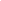 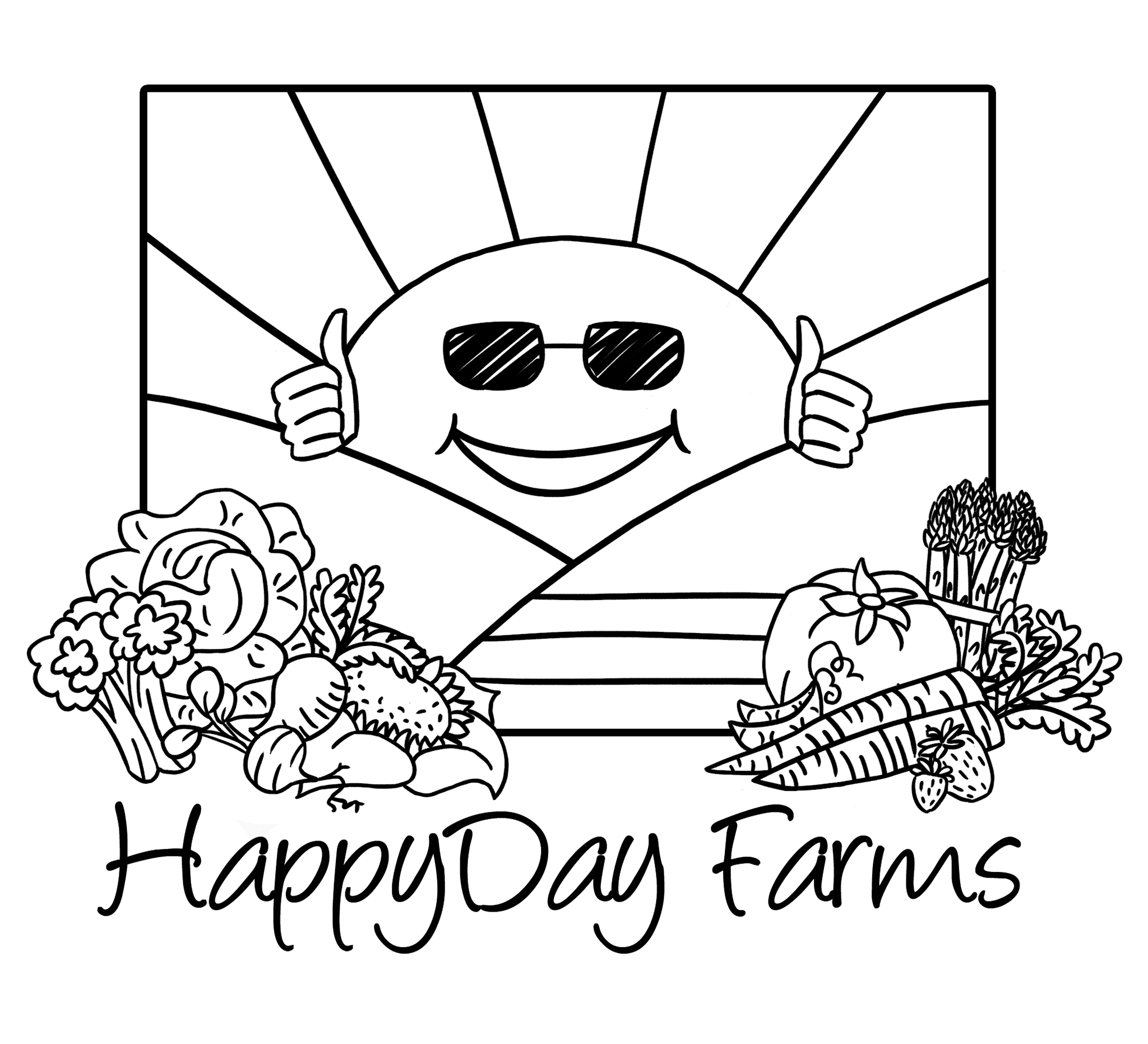 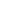 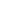 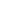 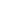 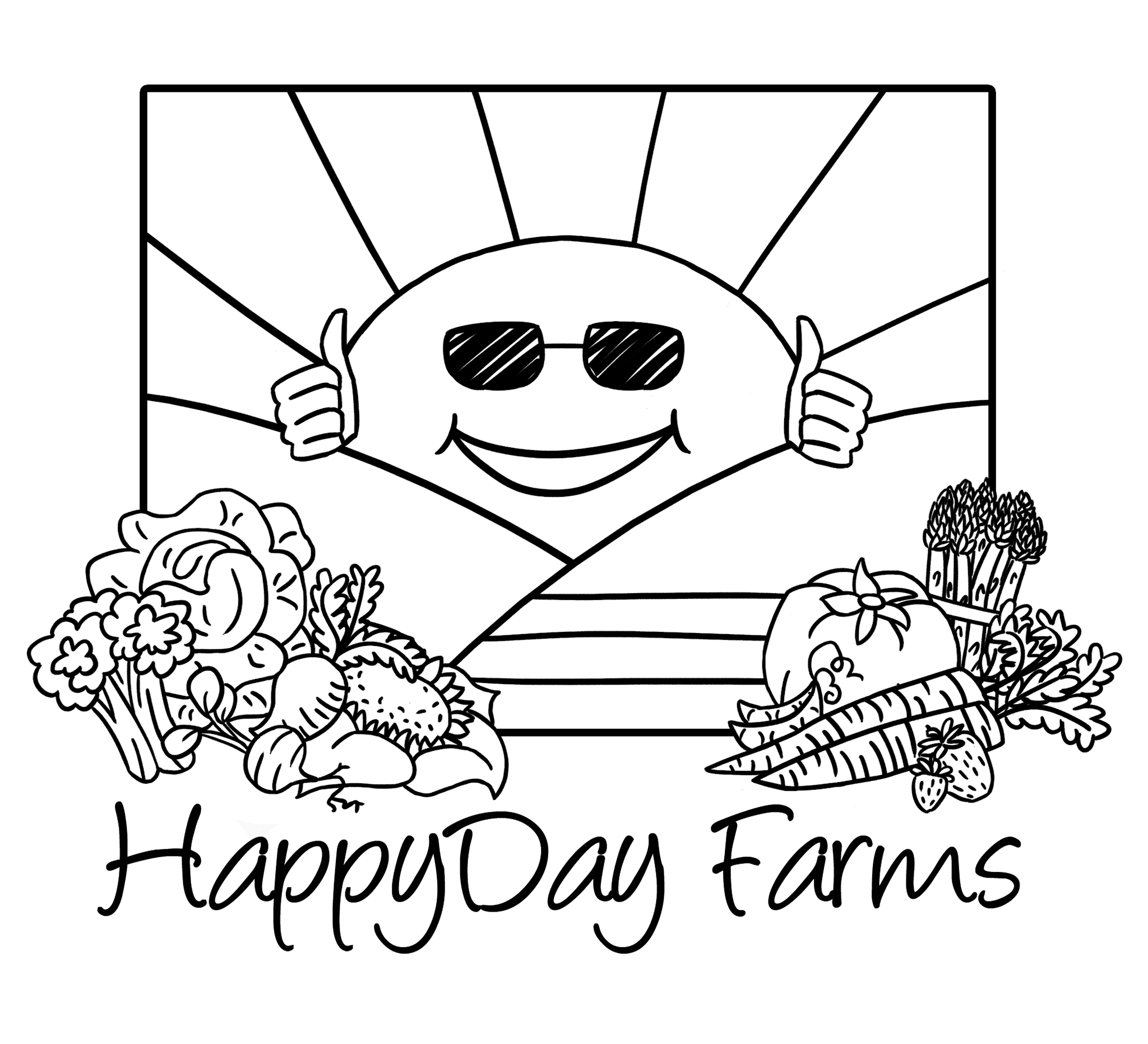 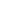 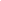 `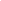 